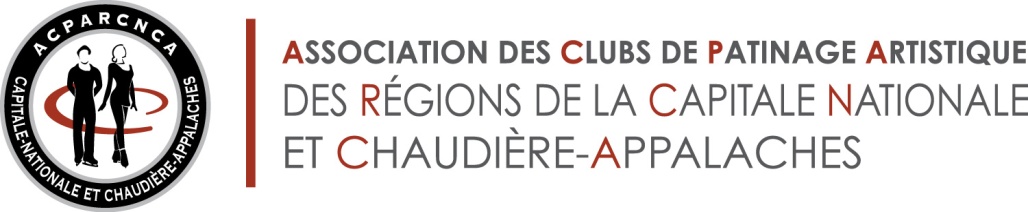 Bonjour à tous,L’ACPARCNCA a décidé de réitérer l’expérience du « Groupe élite » régionale.Pour la saison 2015-2106 nous prévoyons 9 journées d’activités :Lundi 7 septembre – évaluations de programmes Samedi 19 septembre – pratique sur glace avec atelier hors glace (avec possibilité de faire venir un intervenant pour des cours privés)Samedi 3 octobre – ateliers sur glace et hors glaceSamedi 17 octobre – pratique sur glace avec atelier hors glace (avec possibilité de faire venir un intervenant pour des cours privés)Samedi 21 novembre – ateliers sur glace et hors glaceSamedi 19 décembre – ateliers sur glace et hors glaceSamedi 13 février – pratique sur glace avec atelier hors glace (avec possibilité de d’inviter un intervenant pour des cours privés)Samedi 5 mars – compétition de sautsSamedi 19 mars – ateliers sur glace et hors glaceCes journées d’activités se tiendront à l’aréna des 3 glaces sur le boulevard Pierre-Bertrand, à l’exception du lundi 7 septembre qui se tiendra au Centre Sportif de Sainte-Foy.Les critères ainsi que le processus de sélection pour pouvoir être admis au sein du Groupe Élite ont été révisés.Certains patineurs sont automatiquement acceptés, alors que d’autres doivent soumettre leur candidature afin d’être sélectionnés.Les patineurs suivants sont automatiquement acceptés :Les membres de l’équipe du Québec de 2015-2016, 2014-2015 et de 2013-2014Les patineurs ayant fait le top 8 dans la finale juvénile ou pré-juvénile aux sections BLes patineurs ayant fait le top 3 dans la finale sans-limites aux sections BPour tous les autres patineurs un formulaire de candidature doit être complété afin de nous permettre de sélectionner les patineurs qui se joindront au Groupe Élite.  Différents éléments d’évaluation seront pris en compte afin de nous permettre de sélectionner les meilleures candidatures, incluant l’âge.  Les détails sont spécifiés dans le formulaire de candidature.Cependant, tous les patineurs doivent s’engager à participer aux championnats de section de l’année en cours (par conséquent à demeurer actifs au niveau compétitif).Le coût d’inscription pour faire partie du « Groupe Élite » est de 300,00$, ce qui comprend toutes les activités pour les 9 journées, à l’exception des cours privés pendant les journées de pratique sur glace, qui sont à vos frais.Si vous êtes intéressés à participer au groupe d’élite régionale :complétez le formulaire de candidaturejoignez les documents nécessaires (vidéo, etc.) (si les documents sont trop volumineux, svp veillez les déposer sur une plate-forme de partage web que nous pourrons accéder).Et veuillez le transmettre le tout par courriel à l’adresse suivante :hamel.marie-josee@videotron.ca, avant le 25 juillet 2015.Vous pourrez nous transmettre une mise à jour au plus tard le lundi suivant les championnats d’été si toutefois vous y participez et que vous obtenez un score vous permettant d’améliorer votre candidature.  Nous tiendrons compte bien sûr du fait que les programmes de 2015 ont moins d’éléments que ceux de l’année dernière.Les patineurs retenus seront informés après les championnats d’été.Si vous avez des questions, communiquez au même courriel (celui mentionné plus haut).Au plaisir de vous compter des nôtres,Marie-Josée Hamel 					Responsable du l’élite régionale			Hamel.marie-josee@videotron.ca			